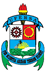 MINISTÉRIO DA EDUCAÇÃO UNIVERSIDADE FEDERAL RURAL DO SEMI-ÁRIDOCAMPUS CARAÚBASCOORDENADORIA DE ASSUNTOS ESTUDANTISDECLARAÇÃODeclaro para os devidos fins que o(a) discente , curso  , matrícula , necessita realizar atividades práticas/presenciais, vinculadas à disciplina/ao projeto , sob minha orientação, no período . A necessidade da realização de atividades no formato presencial tem como justificativa Caraúbas-RN, de  de  2021.    ______________________________Professor(a)/Orientador(a)